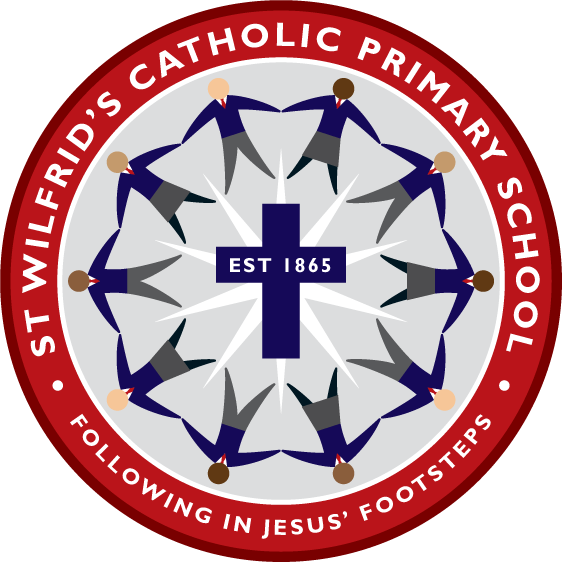 love ~ joy ~ responsibility ~ creativity ~ respect ~ opportunityPolicy Review DatesMISSION CURRICULUM INTENT
“I have come that they may have life, and have it to the full.” John 10:10
Our Mission Curriculum at St Wilfrid’s Catholic Primary school is designed to enable children to develop their full potential through discovery of the gifts they have been given by God. We develop these gifts so that our children can “Live Life to the Full,” academically, socially, emotionally, physically and spiritually, Our Mission is values led: we love one another, show respect and accept responsibility. Embracing opportunity and nurturing creativity we share in the joy of Jesus. We teach our children to use their gifts to enrich, enable and enhance the lives of others in their own families, school, parish and wider community, nation and world, throughout their lives.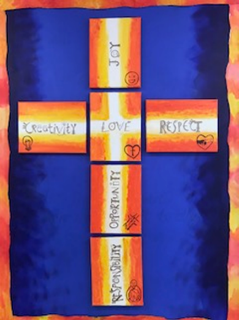 Equal Opportunities Policy St. Wilfrid’s is a Catholic school primarily concerned with the values of the Catholic faith and this is at the heart of all we do. The development of all children; spiritually, socially and academically is of great importance to Governors and Staff, irrespective of ability, be it learning or physical. As such it is our aim to ensure that all children have the opportunity to achieve their potential and through careful monitoring and the provision of additional support, where appropriate, seek to identify, support and break down barriers to learning.Scope of the PolicyEach individual has the right to equality of opportunity in all areas of school life regardless/irrespective of gender, gender reassignment, marital status, sexual orientation, race, ethnicity, age, disability, religious belief, political belief, social or economic background. We are committed to ensuring equality of education and opportunity for all pupils,staff, governors, parents and carers who are part of our school community.We will tackle discrimination by the positive promotion of equality, challenging bullying and stereotypes and the creation of an environment which promotes respect for all.We believe that diversity is a strength, which should be respected and celebratedby all those who learn, teach and visit here.AIMS & OBJECTIVESWe promote the principles of fairness and justice for all through the education we provide in our school.We ensure that all our children have equal access to the full range of educational opportunities provided by the school.We constantly strive to remove barriers to learning.We ensure that all recruitment, employment, promotion and training systems are fair to all, and provide opportunities for everyone to achieve.We challenge stereotyping and prejudice whenever it occurs.We celebrate the cultural diversity of our wider community and show respect for all minority groups.We are aware that prejudice and stereotyping is caused by low self-image and ignorance. Through positive educational experiences and support for each individual’s point of view, we aim to promote positive social attitudes and respect for all.RACE, DISABILITY AND GENDER EQUALITYWe strive to eliminate all forms of racism, disability and gender discrimination. Should an alleged incident occur it is investigated thoroughly, acting immediately to prevent any repetition of the incident. We do all we can to support the victim, and if necessary their families too, in overcoming any difficulties they may have.In our curriculum we reflect the attitudes, values and respect that we have for all disabilities, gender differences and minority ethnic communities.THE ROLE OF GOVERNORSThe Governing Body has set out its commitment to equal opportunities in this policy statement, and it will continue to do all it can to ensure that all members of the school community are treated fairly and with equality.Seek to ensure that people with disabilities are not discriminated against when applying for jobs at our school. The governors welcome all applications to join the school, whatever background or disability a child may have.To take all reasonable steps to ensure that no child is discriminated against whilst in our school on account of their gender, religion, ability or race.THE ROLE OF THE HEADTEACHERTo implement the school’s Equal Opportunities Policy supported by the Governing Body.To ensure all staff are aware of the school policy on Equal Opportunities, and that the staff apply these guidelines fairly in all situations. To ensure that all appointments panels give due regard to this policy so that no one is discriminated against when it comes to employment or training opportunities.To promote the principle of equal opportunity when developing the curriculum.To promote respect for other people in all aspects of school life, e.g. staff providing good role models, through the curriculum, assemblies and displays around school and the relationships we have with each other within our school and the wider community.To treat all incidents of unfair treatment and any racist incidents with due seriousness.THE ROLE OF STAFF:TEACHING AND NON-TEACHINGTo ensure that all pupils are treated fairly and with respect.To pay due regard, when selecting teaching materials, to sensitivities of all members of the class and not to provide material which may upset children because of the gender, disability, religion or ethnicity.Strive to provide material that gives positive images of all ethnic minorities and that challenge stereotypical images of minority groups.When planning and delivering the curriculum, to use this policy to guide them, both in the choice of study themes and in how to approach sensitive issues.Actively support all colleagues in challenging incidents of prejudice or racism, encouraging them to intervene in a positive way against any occurrence of discrimination.Report any incidents to the Head Teacher immediately informing her of actions taken. She will decide if any further action needs to be taken.MONITORING & REVIEW It is the responsibility of the Governing Body to monitor the effectiveness of this Equal Opportunities Policy.    This will be done, in conjunction with the Head Teacher and appropriate members of the Senior Leadership Team.    by: Monitoring the progress of children of minority groups, comparing them with the progress made by other children.Monitoring the staff appointments process, so that no-one applying for a post at the school is discriminated against.Taking into serious consideration any complaints regarding equal opportunity issues from parents, staff, children or visitors to the school.Monitoring the behaviour policy so that children from minority groups are not being unfairly treated.The Governing Body will review this policy every year, or earlier if considered necessary.In order to meet the statutory requirements under the Equality Act 2010 we will:Publish our plan on the school website;Raise awareness of the plan through the school newsletter, assemblies, staff	meetings and other communications;Make sure hard copies are available.Action Plan to Support the PolicySt Wilfrid’s Catholic Primary School  Statement of Equality/Diversity PolicyAcademic YearDesignated Senior PersonDeputy Designated Senior PersonNominated GovernorChair of Governors2016-2017Anne WeirAnne RobertsElaine MorrisseyElaine Morrissey2017-2018Anne WeirJustine McEniffElaine MorrisseyElaine Morrissey2021-2022Justine McEniffMickey DaviesElaine MorrisseyElaine Morrissey2022-2023Justine McEniffMickey DaviesElaine MorrisseyElaine MorrisseyReview DateChanges madeBy whomDate ratified with FGBJune 2016September 2016September 2016September 2017November 2017September 2019November 2019September 2021October 2021September 2022September 2022ActionMonitoring impactWhoWhenSuccess CriteriaPublish and promote the Equality Planthrough the school website, newsletterand staff meetingsInclude question in nextparent questionnaireAW2016-2017Increased awareness of planMonitor and analyse pupil achievementby race, gender and disability and act onany trends or patterns in the data thatrequire actionData analysis eachtermSLTGBTermlyNarrowing of gapsEnsure that the curriculum activelypromotes and positively models aspects ofgender, race and disabilityReview take up ofclubs and track pupilswho are reluctant toparticipateAll staffTermlyIncrease in numbers participatingEnsure that displays promote andcelebrate diversityLearning walksSLTOn goingMore diversityreflected in displaysEncourage the participation of all pupils in the rich and varied life of the school –clubs, areas of responsibility, teams etc.Analysis of clubparticipation andensure varietyAll staffAnnuallyGreater diversity ofclub membershipand those in positionsof responsibilityIdentify, respond and report racistincidents to parents and record on cpomsUse data to assessschool’s response toincidentsJMcSLTTermlyPrompt andappropriateresponse to allincidents andpositive parentalfeedback